四川信息职业技术学院科技处文件学院科技处〔2022〕061号关于申报2022年度中国教育后勤协会课题的通知各位教职工：根据中国教育后勤协会文件的通知，2022年度课题申报已经开始，要求如下：1.《申报书》一式一份。电子稿通过协同发至科技处张金玲。2.申报截止时间2022年9月2日。附件1：申报通知及指南附件2：申报书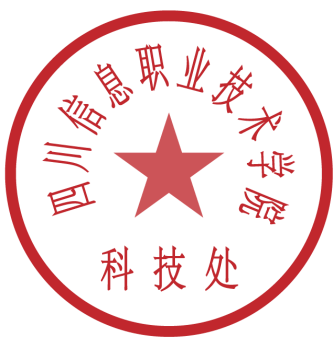 四川信息职业技术学院科技处                                          2022年8月19日四川信息职业技术学院科技处                      2022年8月19日关于申报中国教育后勤协会2022年课题的通知各有关单位：为了持续推进新时代教育后勤改革进程，研究新形势下教育后勤改革发展中的关键性问题，探索解决路径，不断提升教育后勤行业理论研究水平，为建设符合现代教育发展需求的新型后勤保障体系提供智力支持，现面向全国教育后勤系统开展2022年课题申报工作，请各相关单位积极组织申报。现将课题申报事项通知如下：一、选题说明申报者可参考课题指南（附件1）中的重点研究课题和一般研究课题的选题方向（可据此自拟课题名称），提出立项申请。申请者也可在指南之外，根据自身的研究领域和研究基础，针对工作实践过程中的难点问题，自拟课题名称，申报重点课题和一般课题。课题名称的表述应科学、严谨、规范、简明，一般不超过20个字，不加副标题。鼓励校企开展合作研究。二、研究要求1.课题研究须按照《中国教育后勤协会课题研究管理办法》的要求，紧扣主题，解剖问题，并提出可行性和操作性的建议；突出应用性，注重针对性和实效性，旨在为科学决策和指导实践提供有力支持；2.课题应以“研究报告”形式结题，同时欢迎提供“团体标准（规范）的建议稿”或“论文”、“著作”等形式的研究成果；3.重点课题的“研究报告”正文部分字数原则上不少于2万字。课题报告应有案例、实证、调研数据分析，内容不少于总报告字数的1/4。“研究报告”必须有不少于3千字以上的具有可操作性的对策建议；4.立项的课题需在2023年12月底之前完成，申报人需提交“研究报告”等结题材料，届时协会将组织有关专家进行评审，对符合结题要求的，将由协会颁发结题证书。协会将遴选优质研究成果纳入《中国教育后勤蓝皮书》出版发行。三、课题申报程序1.课题申报截止时间为2022年9月10日；2.申报者需按填表说明认真填写《中国教育后勤协会课题立项申报书》 (附件2)，经课题负责人所在单位同意并盖章后，将课题申报书的电子版（word版）和盖章后的扫描件一并发送至邮箱hqxhfzyjb@163.com。请规范电子邮件的附件标题，填写申报者姓名、具体题目及所在单位信息，如“××（姓名），×× 研究（课题名称），××大学（学院、中学、小学、公司等）”；3.协会组织专家对申报的课题进行评审，择优选择立项，确定为协会2022年重点立项课题、一般立项课题。四、联系方式联系人：王老师联系电话：010-82507033电子邮箱: hqxhfzyjb@163.com 附件：《中国教育后勤协会课题立项申报书》.docx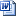                          中国教育后勤协会                          2022年8月10日附件1：中国教育后勤协会2022年课题指南重点课题1.中国特色高等教育后勤管理模式研究2.高校后勤危机管理案例研究3.新时代高校“双碳后勤”建设路径研究4.新时代高校后勤劳动育人创新实践研究5.疫情防控常态化背景下高校后勤管理模式创新研究6.新时代高校后勤人才培养与评价体系建设研究一般课题1.高校后勤用工成本研究2.学生公寓“生活导师制”育人体系建设研究3.大学精神传承与“一站式”学生社区育人空间双融双促机制研究4.疫情防控下高校学生公寓应急保障系统建设研究5.高校学生民族多元化背景下学生公寓管理创新研究6.“双六T管理法”引领高校餐饮走向规范化研究7.疫情常态化防控形势下高校食堂保供稳价路径研究8.新时代高校制止学生食物浪费行为的路径研究9.高校食堂中央厨房项目建设可行性研究10.政府采购背景下高校饮食原材料采购优化研究11.高校后勤“三全育人”特色实践研究12.“文商融合”模式促进校园商业服务育人创新发展研究13.“厨艺课堂”精品劳动教育课程体系研究14.高校学生食堂办餐结构政策与实践研究15.疫情防控常态化背景下学校后勤防疫信息化建设研究16.信息化在高校公房管理中数据采集与计算分析的应用研究17.高校科研用房绩效评价与成本分担研究18.基于GIS三维可视化技术的高校公房优化配置方案研究19.高校既有校园空间再开发及建筑安全改造设计研究20.协同育人视角下高校院校两级共享空间建设路径研究21.高校文物建筑保护修缮的全过程造价控制策略研究22.高等学校建筑低碳规划建设管理技术路径研究23.高校校园智慧用能运维关键技术研究与示范24.低碳校园规划设计技术研究与零碳建筑示范25.碳达峰碳中和背景下的校园修缮路径探索26.新时期绿色校园建设的价值逻辑与实践路径研究27.绿色校园建设典型案例研究28.基于多地区多类型高校能源定额管理研究29.基于多信息维度模型的高校建筑能源管理研究30.高校碳排放控制技术应用及减碳实施路径研究31.节水型高校评价指标体系优化及经典案例研究32.高校新零售企业基于时空价值主张的商业模式创新研究33.高校商业服务数据深度挖掘及学生校园消费多维度模型构建研究34.“十四五”时期“校园新业态”赋能校园服务高质量发展实施路径研究35.校园实体书店运营管理模式创新研究36.新形势下高职院校后勤服务创新模式研究37.高水平教育后勤建设资源配置前瞻性研究38.变迁中见证历史——“百所学校”校门讲述研究39.乡村振兴战略下高校开展消费帮扶的模式与策略研究附件2：中国教育后勤协会课 题 立 项 申 报 书 2022年  月 相关说明一、填表说明1.申报者需认真填写《中国教育后勤协会课题立项申报书》（详见附件），经课题负责人所在单位同意并盖章后，将课题申报书的word版和盖章后的PDF版扫描件一并发送至：hqxhfzyjb@163.com。请规范电子邮件的主题及附件标题，填写申报者姓名、具体题目及所在单位信息，如“××（姓名），×× 研究（课题名称）， ××大学（学院、中学、小学、公司等）”；申报人不必填写封面的“批准编号”。2.对研究内容及意义、研究工作方案和进度计划的填写，应简明扼要。二、课题申报程序和时间安排2022年9月10日前，受理课题申报。拟于2022年10月初，组织专家评审并发布课题立项通知。拟于2022年10月至2023年9月，开题、调研、讨论、撰写报告、结题、报送。拟于2023年9月底前，完成课题结题，由协会组织专家进行评审，对符合结题要求的，将颁发课题结题证书。批准编号:课题类型：（填：重点/一般）课题名称：课题负责人：工作单位：联系电话：联系邮箱：申报日期：课题名称课题名称负责人姓名负责人姓名性 别性 别出生日期出生日期专业技术职务专业技术职务最后学历最后学历办公电话办公电话工作单位/职务工作单位/职务通讯地址通讯地址联系手机联系手机E-mailE-mailE-mailE-mail完成时间完成时间最终成果形式最终成果形式最终成果形式最终成果形式一、课题组主要成员情况一、课题组主要成员情况一、课题组主要成员情况一、课题组主要成员情况一、课题组主要成员情况一、课题组主要成员情况一、课题组主要成员情况一、课题组主要成员情况一、课题组主要成员情况一、课题组主要成员情况一、课题组主要成员情况一、课题组主要成员情况姓 名出生年月出生年月专业职务专业职务研究专长研究专长工作单位、职务工作单位、职务工作单位、职务联系方式联系方式二、课题研究的主要内容、重点、难点二、课题研究的主要内容、重点、难点二、课题研究的主要内容、重点、难点二、课题研究的主要内容、重点、难点二、课题研究的主要内容、重点、难点二、课题研究的主要内容、重点、难点二、课题研究的主要内容、重点、难点二、课题研究的主要内容、重点、难点二、课题研究的主要内容、重点、难点二、课题研究的主要内容、重点、难点二、课题研究的主要内容、重点、难点二、课题研究的主要内容、重点、难点三、课题创新点三、课题创新点三、课题创新点三、课题创新点三、课题创新点三、课题创新点三、课题创新点三、课题创新点三、课题创新点三、课题创新点三、课题创新点三、课题创新点四、课题研究的工作方案、进度计划四、课题研究的工作方案、进度计划四、课题研究的工作方案、进度计划四、课题研究的工作方案、进度计划四、课题研究的工作方案、进度计划四、课题研究的工作方案、进度计划四、课题研究的工作方案、进度计划四、课题研究的工作方案、进度计划四、课题研究的工作方案、进度计划四、课题研究的工作方案、进度计划四、课题研究的工作方案、进度计划四、课题研究的工作方案、进度计划五、课题负责人所在单位意见签字、公章     年     月    日 五、课题负责人所在单位意见签字、公章     年     月    日 五、课题负责人所在单位意见签字、公章     年     月    日 五、课题负责人所在单位意见签字、公章     年     月    日 五、课题负责人所在单位意见签字、公章     年     月    日 五、课题负责人所在单位意见签字、公章     年     月    日 五、课题负责人所在单位意见签字、公章     年     月    日 五、课题负责人所在单位意见签字、公章     年     月    日 五、课题负责人所在单位意见签字、公章     年     月    日 五、课题负责人所在单位意见签字、公章     年     月    日 五、课题负责人所在单位意见签字、公章     年     月    日 五、课题负责人所在单位意见签字、公章     年     月    日 六、中国教育后勤协会立项审批意见签字、公章    年     月    日 六、中国教育后勤协会立项审批意见签字、公章    年     月    日 六、中国教育后勤协会立项审批意见签字、公章    年     月    日 六、中国教育后勤协会立项审批意见签字、公章    年     月    日 六、中国教育后勤协会立项审批意见签字、公章    年     月    日 六、中国教育后勤协会立项审批意见签字、公章    年     月    日 六、中国教育后勤协会立项审批意见签字、公章    年     月    日 六、中国教育后勤协会立项审批意见签字、公章    年     月    日 六、中国教育后勤协会立项审批意见签字、公章    年     月    日 六、中国教育后勤协会立项审批意见签字、公章    年     月    日 六、中国教育后勤协会立项审批意见签字、公章    年     月    日 六、中国教育后勤协会立项审批意见签字、公章    年     月    日 